Вентиляционная крышка для фасонной детали LDF 125Комплект поставки: 1 штукАссортимент: К
Номер артикула: 0018.0341Изготовитель: MAICO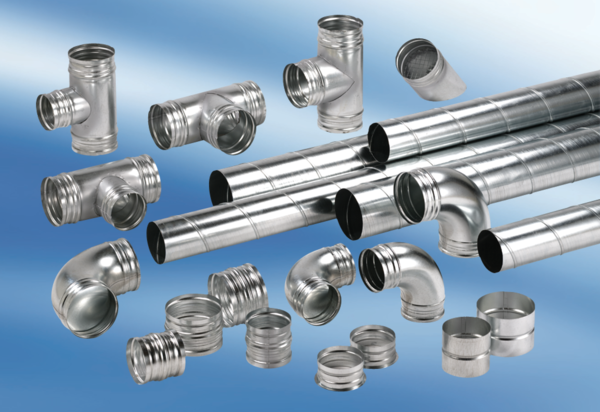 